1․ 1487=1000+400+80+76294=6000+200+90+4138560=100000+30000+8000+500+602․ 3․ 4․  36124+13211=493355․112  7=6. 39:7=7. 8.9. ․․10. 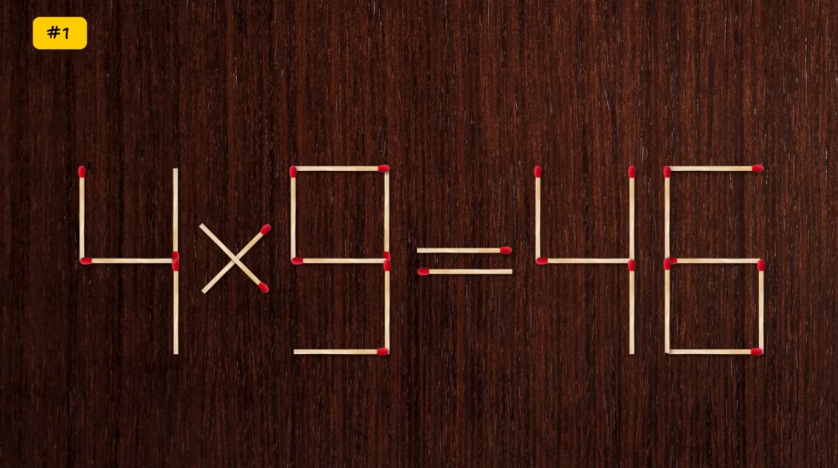 +36124-49335132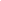 111321149335361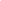 24x112-7847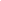 7711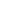 27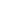 84-0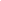 87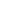 -1414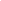 00-397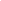 355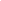 4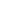 